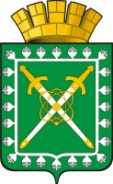 МУНИЦИПАЛЬНОЕ КАЗЕННОЕ УЧРЕЖДЕНИЕ«УПРАВЛЕНИЕ ОБРАЗОВАНИЯ АДМИНИСТРАЦИИГОРОДСКОГО ОКРУГА «ГОРОД ЛЕСНОЙ»от 24.02.2016 											№ 22П Р И К А ЗО подготовке образовательных учреждений к обеспечению отдыха, оздоровления и занятости детей в каникулярный период 2016 годаВ соответствии с постановлением администрации городского округа «Город Лесной» от 16.04.2015 № 757 «О мерах по организации и обеспечению отдыха и оздоровления детей в городском округе «Город Лесной» в 2015-2017 годах», в целях обеспечения полноценного и безопасного отдыха детей и подростков, создания условий для укрепления и сохранения здоровья обучающихся, творческого развития и занятости несовершеннолетних, а также обеспечения санитарно-эпидемиологического благополучия и подготовки образовательных учреждений к работе в каникулярный период 2016 года,Приказываю:1. Утвердить график работы лагерей с дневным пребыванием детей, выездов туристических и экспедиционных отрядов, направления группы детей в окружной оборонно-спортивный лагерь «Витязь», организации привлечения детей к малозатратным формам отдыха, работы трудовых бригад в каникулярный период 2016 года (Приложение № 1).2. Утвердить план мероприятий по подготовке образовательных учреждений к обеспечению отдыха, оздоровления и занятости детей в каникулярный период 2016 года (Приложение № 2).3. Утвердить состав Комиссии муниципального казенного учреждения «Управление образования администрации городского округа «Город Лесной» (далее – МКУ «Управление образования») по подготовке образовательных учреждений к обеспечению отдыха, оздоровления и занятости детей в каникулярный период 2016 года (Приложение № 3).4. Руководителям муниципального казенного учреждения «Информационно-методический центр» (И.В. Левиной), муниципального казенного учреждения «Финансово-хозяйственное управление» (Д.В. Строкову), образовательных учреждений обеспечить выполнение плана мероприятий по подготовке образовательных учреждений к обеспечению отдыха, оздоровления и занятости детей в каникулярный период 2016 года.5. Руководителям образовательных учреждений:- разработать планы мероприятий по подготовке образовательных учреждений к обеспечению отдыха, оздоровления и занятости детей в каникулярный период 2016 года; - предусмотреть организацию профильных отрядов, тематических смен в лагерях с дневным пребыванием детей;- взять под личный контроль:а) занятость детей и подростков, состоящих на различных видах учета (провести организационные мероприятия по обеспечению занятости детей и подростков данной категории в лагерях отдыха и трудовых бригадах в каникулярный период);б) организацию приема документов для трудоустройства подростков в каникулярный период и обеспечение выполнения плановых показателей;в) организацию соблюдения требований административного регламента при оказании муниципальной услуги «Предоставление путевок детям в организации отдыха в дневных и загородных лагерях».- организовать занятость детей, оказавшихся в трудной жизненной ситуации (проживающих в малоимущих семьях; оставшихся без попечения родителей; инвалидов, с ограниченными возможностями здоровья; жертв вооруженных и межнациональных конфликтов, экологических и техногенных катастроф, стихийных бедствий; из семей беженцев и вынужденных переселенцев; оказавшихся в экстремальных условиях; дети-жертвы насилия; дети с отклонениями в поведении; дети, жизнедеятельность которых объективно нарушена в результате сложившихся обстоятельств и которые не могут преодолеть данные обстоятельства самостоятельно или с помощью семьи), в лагерях отдыха, летних трудовых бригадах;- организовать занятость детей посредством малозатратных форм отдыха (походы, экскурсионные программы, клубы выходного дня, клубы по интересам, творческие мастерские, студии, дворовые клубы, экспедиции, учебно-тренировочные сборы и другие) с привлечением социальных партнеров, шефов, родителей.5. Контроль исполнения приказа возложить на заместителя начальника МКУ «Управление образования» Иванова И.А.Начальник МКУ «Управление образования»							О.В. ПищаеваПриложение № 1 к приказу МКУ «Управление образования» от 24.02.2016 № 22Комплектование организаций отдыха, оздоровления и занятости планируемых на базе образовательных учреждений в 2016 году* в том числе, 20 детей в летней студии изучения английского языка English house 7.2.Планируемое количество детей, трудоустраиваемых в каникулярное время Приложение № 2 к приказу МКУ «Управление образования» от 24.02.2016 № 22План мероприятий по подготовке образовательных учреждений к обеспечению отдыха, оздоровления и занятости детей в каникулярный период 2016 годаПриложение № 3 к приказу МКУ «Управление образования» от 24.02.2016 № 22Комиссия муниципального казенного учреждения «Управление образования администрации городского округа «Город Лесной» по подготовке образовательных учреждений к обеспечению отдыха, оздоровления и занятости детей в каникулярный период 2016 годаЧлены комиссии:Профиль лагеряБаза образовательного учрежденияСроки сменыКоличество детейВсего детейЛагерь отдыха с дневным пребыванием детей при шк. 8МБОУ СОШ № 81 смена(01.06.2016-27.06.2016)3030Лагерь отдыха с дневным пребыванием детей при шк. 67МБОУ СОШ № 671 смена(01.06.2016-27.06.2016)5075Лагерь отдыха с дневным пребыванием детей при шк. 67МБОУ СОШ № 672 смена(30.06.2016-25.07.2016)2575Лагерь отдыха с дневным пребыванием детей при шк. 72МАОУ СОШ № 722 смена(30.06.2016-25.07.2016)130130Лагерь отдыха с дневным пребыванием детей при шк. 73МБОУ СОШ № 731 смена(01.06.2016-27.06.2016)100100Лагерь отдыха с дневным пребыванием детей при шк. 74МБОУ СОШ № 742 смена(30.06.2016-25.07.2016)120120Лагерь отдыха с дневным пребыванием детей при лицееМАОУ «Лицей»2 смена(30.06.2016-25.07.2016)120120Лагерь отдыха с дневным пребыванием детей спортивной направленности при ДПЦМБУ ДО ДПЦ2 смена (04.07.2016-27.07.2016)50100Лагерь отдыха с дневным пребыванием детей спортивной направленности при ДПЦМБУ ДО ДПЦ3 смена (01.08.2016-24.08.2016)50100Лагерь отдыха с дневным пребыванием детей при ЦДКМБОУ ЦДК3 смена(25.07.2016-17.08.2016)2525Лагерь отдыха с дневным пребыванием детей при ЦДТМБУ ДО ЦДТ1 смена(01.06.2016-27.06.2016)220220ВсегоВсегоВсегоВсего920Планируемые туристические и экспедиционные отрядыПланируемые туристические и экспедиционные отрядыПланируемые туристические и экспедиционные отрядыПланируемые туристические и экспедиционные отрядыПланируемые туристические и экспедиционные отрядыТуристический многодневный походМБОУ СОШ № 8в каникулярный периодв каникулярный период10Туристический многодневный походМБОУ СОШ № 74в каникулярный периодв каникулярный период10Туристический многодневный походМАОУ СОШ № 76в каникулярный периодв каникулярный период20ВсегоВсегоВсегоВсего40Планируемое количество детей, направляемых в окружной оборонно-спортивный лагерь «Витязь» Планируемое количество детей, направляемых в окружной оборонно-спортивный лагерь «Витязь» Планируемое количество детей, направляемых в окружной оборонно-спортивный лагерь «Витязь» Планируемое количество детей, направляемых в окружной оборонно-спортивный лагерь «Витязь» Планируемое количество детей, направляемых в окружной оборонно-спортивный лагерь «Витязь» МБУ ДО ДПЦМБУ ДО ДПЦв каникулярный периодв каникулярный период10ВсегоВсегоВсегоВсего10Планируемое количество детей, охваченных малозатратными формами отдыха (походы, экскурсионные программы, клубы выходного дня, клубы по интересам, творческие мастерские, студии, дворовые клубы, экспедиции и т.д.)Планируемое количество детей, охваченных малозатратными формами отдыха (походы, экскурсионные программы, клубы выходного дня, клубы по интересам, творческие мастерские, студии, дворовые клубы, экспедиции и т.д.)Планируемое количество детей, охваченных малозатратными формами отдыха (походы, экскурсионные программы, клубы выходного дня, клубы по интересам, творческие мастерские, студии, дворовые клубы, экспедиции и т.д.)Планируемое количество детей, охваченных малозатратными формами отдыха (походы, экскурсионные программы, клубы выходного дня, клубы по интересам, творческие мастерские, студии, дворовые клубы, экспедиции и т.д.)Планируемое количество детей, охваченных малозатратными формами отдыха (походы, экскурсионные программы, клубы выходного дня, клубы по интересам, творческие мастерские, студии, дворовые клубы, экспедиции и т.д.)МБОУ СОШ № 8МБОУ СОШ № 8в каникулярный периодв каникулярный период25МБОУ СОШ № 64МБОУ СОШ № 64в каникулярный периодв каникулярный период50МБОУ СОШ № 67МБОУ СОШ № 67в каникулярный периодв каникулярный период25МБОУ СОШ № 71МБОУ СОШ № 71в каникулярный периодв каникулярный период50МАОУ СОШ № 72МАОУ СОШ № 72в каникулярный периодв каникулярный период70* МБОУ СОШ № 73МБОУ СОШ № 73в каникулярный периодв каникулярный период50МБОУ СОШ № 74МБОУ СОШ № 74в каникулярный периодв каникулярный период50МБОУ СОШ № 75МБОУ СОШ № 75в каникулярный периодв каникулярный период100МАОУ СОШ № 76МАОУ СОШ № 76в каникулярный периодв каникулярный период100МАОУ «Лицей»МАОУ «Лицей»в каникулярный периодв каникулярный период120МБУ ДО ДПЦ МБУ ДО ДПЦ в каникулярный периодв каникулярный период25МБУ ДО ЦДТМБУ ДО ЦДТв каникулярный периодв каникулярный период30ВсегоВсегоВсегоВсего695Образовательное учреждениеИюньИюльАвгустВсегоМБОУ СОШ № 888824МБВСОУ ВСОШ № 626--6МБОУ СОШ № 64-151530МБОУ СОШ № 6755515МБОУ СОШ № 71109827МАОУ СОШ № 7212121337МБОУ СОШ № 7355515МБОУ СОШ № 7415151545МБОУ СОШ № 7525192266МАОУ СОШ № 7625152060МАОУ Лицей10101030МБУ ДО ДПЦ 2024-44Всего133145121399№п\пМероприятияСрокисполненияОтветственные за исполнениеРазработка комплекса мер по обеспечению отдыха, оздоровления и занятости детей и подростков в 2016 годуфевральИванов И.А.,Болдырев Е.А.Подготовка проекта постановления администрации городского округа «Город Лесной» «О внесении изменений в постановление администрации городского округа «Город Лесной» от 16.04.2015 № 757 «О мерах по организации и обеспечению отдыха и оздоровления детей в городском округе «Город Лесной» в 2015-2017 годах»февральИванов И.А.,Болдырев Е.А.Актуализация административного регламента предоставления муниципальной услуги «Предоставление путевок детям в организации отдыха в дневных и загородных лагерях»февральЛевина И.В.,Болдырев Е.А.Определение ответственных лиц и порядка организации распределения путевок в лагеря с дневным пребыванием детей, окружной оборонно-спортивный оздоровительный лагерь «Витязь», МБУ «Санаторий-профилакторий «Солнышко»февральПищаева О.В.,Иванов И.А.,Болдырев Е.А.,Чепелева М.А.,Власова И.А.,руководители ОУПодготовка перечня оснащения медикаментами, репеллентами, аскорбиновой кислотой, кожными антисептиками, моющими и дезинфицирующими средствами образовательных учреждений и оказание практической помощи в их приобретениифевральруководители ОУ, медицинские работники ОУПодготовка соглашения о предоставлении и использовании субсидий из бюджета Свердловской области местному бюджету городского округа «Город Лесной» на организацию отдыха детей в каникулярное время в 2016 годуфевраль-мартЖеребцова Л.М.Разработка и утверждение оздоровительно-образовательных программ лагерей с дневным  пребыванием детей с включением следующих мероприятий:- городская профилактическая игра «Осторожно! Огонь! Безопасное лето с книгой» совместно с ЦГДБ им А.П. Гайдара;- соревнование велосипедистов «Безопасное колесо»,- соревнование подвижное ПДД;- викторина по ПДД «12 записок»;- занятия по безопасному поведению на водефевраль-мартБолдырев Е.А.,руководители ОУ,ФПС № 6 МЧС (по согласованию), ОГИБДД ОМВД (по согласованию),МКУ «АСС»(по согласованию)Утверждение планов по подготовке образовательных учреждений к летней оздоровительной кампании 2016 года и создание оздоровительных комиссий в образовательных учрежденияхфевраль-мартруководители ОУКомплектование квалифицированными педагогическими кадрами, имеющими специальное образование, опыт работы в лагерях отдыха в соответствии со штатным расписанием загородных оздоровительных лагерей, лагерей с дневным пребыванием детейфевраль-мартруководители ОУСоставление и согласование с ФГБУЗ ЦМСЧ № 91 ФМБА России графика медицинских осмотров педагогического и обслуживающего персонала лагерей с дневным пребыванием детей, направлений на профилактический медицинский осмотрфевраль-мартБолдырев Е.А.,руководители ОУРазработка по каждому лагерю с дневным пребыванием детей перспективных планов развития и совершенствования материально-технической базы, обеспечения качественной питьевой водой, необходимым оборудованием и инвентарем в достаточном количестве и обеспечение полного выполнения запланированных мероприятийфевраль-мартруководители ОУПриведение в соответствие с Национальным стандартом Российской Федерации «Услуги детям в учреждениях отдыха и оздоровления» ГОСТ Р 52887-2007 (в ред. от 28.06.2011 г.) и санитарно-гигиеническими правилами и нормативами СанПин 2.4.4.2599-10 «Гигиенические требования к устройству, содержанию и организации режима работы в оздоровительных учреждениях с дневным пребыванием детей в период каникул» нормативных документов лагерей с дневным пребыванием детей, в том числе, должностных инструкций на начальников лагерей с возложением обязанностей и ответственности за выполнение мероприятий по обеспечению санитарно-эпидемиологического благополучияфевраль-апрельруководители ОУПодготовка правовых, инструктивно-методических материалов по вопросам отдыха, оздоровления и занятости детей и подростков в каникулярный период 2016 года (положения, договоры, порядок приобретения путевок, инструкции и др.), форм отчетностифевраль-майИванов И.А.,Строков Д.В.,Болдырев Е.А.,руководители ОУПроведение совещаний по вопросам отдыха, оздоровления и занятости детей и подростков в каникулярный период 2016 года с руководителями образовательных учреждений, начальниками лагерей с дневным пребыванием детей, представителями организаций и учреждений городафевраль-майИванов И.А.,Болдырев Е.А.Проведение заседаний комиссии при МКУ «Управление образования» по подготовке к летней оздоровительной кампании (по отдельному плану)февраль-сентябрьПищаева О.В.Осуществление координационной работы с учреждениями, организациями, структурами города по подготовке образовательных учреждений к обеспечению отдыха, оздоровления и занятости детей в каникулярный период 2016 годафевраль-декабрьИванов И.А.,Строков Д.В.,Болдырев Е.А.,Приведение в соответствие инструкций, необходимых документов по вопросам безопасного пребывания детей и взрослых в дневных и загородных лагерях, охраны труда и так далеемартруководители ОУОрганизация и проведение обучающего семинара для организаторов питания лагерей с дневным пребыванием по вопросам:- требования к питьевому режиму в условиях лагеря отдыха;- требования к организации здорового питания и формирования примерного меню;- требования к соблюдению правил личной гигиены;- необходимые документы при приемке продуктов для кладовщиков (транспортировка, хранение, температурный режим, сроки)мартБолдырев Е.А.,Карева А.Л.,Мирошкин Е.А.(по согласованию)Организация и проведение семинара-практикума «Проектирование тематических смен в лагерях с дневным пребыванием детей»мартБолдырев Е.А.,Левина И.В.,Чепелева М.А.Проведение анкетирования родителей и детей, состоящих на различных видах учета о занятости в каникулярный периодмартРуководители ОУКонтроль наличия примерного меню лагерей с дневным пребыванием детей, составленного в соответствии с требованиями СанПиН 2.4.4.2599-10 (предоставляется организацией, оказывающей услугу по организации питания, согласовывается руководителем образовательного учреждения)май, по итогам осуществления закупокКарева А.Л.,руководители ОУПроверка готовности систем водопровода, канализации, испытания (технический контроль) теплового, технологического и холодильного оборудования, осмотр учреждений, на базе которых будут открыты лагеря с дневным пребыванием детей на предмет их безопасного функционирования с оформлением актов обследованиямарт-апрельруководители ОУОбеспечение методического сопровождения организации деятельности лагерей отдыха при образовательных учреждениях, информационной поддержки подготовки и организации летней оздоровительной кампаниимарт-августБолдырев Е.А.,Левина И.В.Подготовка проекта постановления администрации городского округа «Город Лесной» «О Порядке расходования субсидий областного бюджета на организацию отдыха и оздоровления детей, бюджетом городского округа «Город Лесной» в 2016 году»апрельЖеребцова Л.М.,Болдырев Е.А.Размещение нормативных документов, методических материалов на сайте МКУ «Управление образования» в разделе «Детская оздоровительная кампания»апрельЛевина И.В.,Болдырев Е.А.Организация и проведение обучающего семинара для руководителей и организаторов трудовых бригад в образовательных учрежденияхапрельБолдырев Е.А.,Мельник В.Ф.(по согласованию)Проведение комиссионного обследования спортивных сооружений (теннисных столов, баскетбольных щитов, кортов, спортивных площадок, игровых форм), принятие мер по устранению выявленных нарушенийдо 15 апреляИванов И.А. Руководители ОУОсуществление организационной и координационной работы деятельности школьных трудовых бригадапрель-августБолдырев Е.А.,руководители ОУОрганизация санитарно-гигиенического обучения с последующей аттестацией (проверка знаний всеми работниками лагерей СанПин 2.4.4.2599-10 «Гигиенические требования к устройству, содержанию и организации режима работы в оздоровительных учреждениях с дневным пребыванием детей в период каникул»)майБолдырев Е.А.,руководители ОУОказание содействия в обеспечении квалифицированными педагогическими кадрами МБУ «Санаторий-профилакторий «Солнышко»май-августруководители ОУУведомление органа, уполномоченного осуществлять государственный санитарно-эпидемиологический надзор, о планируемых сроках открытия лагерей отдыха, режиме работы, количестве смен и количестве детейне менее чем за 2 месяца до начала заявочной кампанииБолдырев Е.А.Предоставление в соответствии с Приложением № 1 СанПин 2.4.4.2599-10 «Гигиенические требования к устройству, содержанию и организации режима работы в оздоровительных учреждениях с дневным пребыванием детей в период каникул» следующего пакета документов:- санитарно-эпидемиологическое заключение на образовательное учреждение, на базе которого организован лагерь отдыха;- копия приказа об организации лагеря с дневным пребыванием детей с указанием сроков работы каждой смены;- утвержденное штатное расписание и списочный состав сотрудников;- личные медицинские книжки сотрудников согласно списочному составу (с данными о прохождении медицинского осмотра, флюорографии, профилактических прививках, гигиенического обучения);- примерное меню;- режим дня;- списки поставщиков пищевых продуктов, бутилированной (расфасованной в емкости) питьевой воды;- результаты исследования лабораторно-инструментального контроля воды плавательного бассейна, при наличии бассейна в образовательном учреждении;- программу производственного контроля за качеством и безопасностью приготовляемых блюд, утвержденную организациями общественного питания, организующими питание детей в лагеряхне позднее, чем за 30 дней до начала работы лагеря отдыхаБолдырев Е.А.,руководители ОУПредседатель комиссии:Пищаева Ольга Викторовна, начальник МКУ «Управление образования»Заместитель председателя комиссии:Иванов Илья Анатольевич,заместитель начальника МКУ «Управление образования»Секретарь комиссии:Болдырев Евгений Алексеевич,ведущий специалист МКУ «Управление образования»Строков Дмитрий Викторович,Левина Инна Валерьевна,Жеребцова Людмила Михайловна,Касаткина Ольга Васильевна,Аксенов Виктор Владимирович,Карева Анна Леонидовна -Зелепухина Людмила Борисовна,директор МКУ «ФХУ»директор МКУ «ИМЦ»главный бухгалтер МКУ «Управление образования»главный бухгалтер МКУ «ФХУ»заместитель директора МКУ «ФХУ»главный технолог МКУ «ФХУ»инженер по технике безопасности МКУ «ФХУ»